ОБЯЗАТЕЛЬНЫЙ КОМПЛЕКТ ШКОЛЬНОЙ ФОРМЫ С ФИРМЕННЫМ ЛОГОТИПОМ ДЛЯ МАЛЬЧИКОВСТОИМОСТЬ КОМПЛЕКЕТА – 250 евроМужские поло с логотипом школы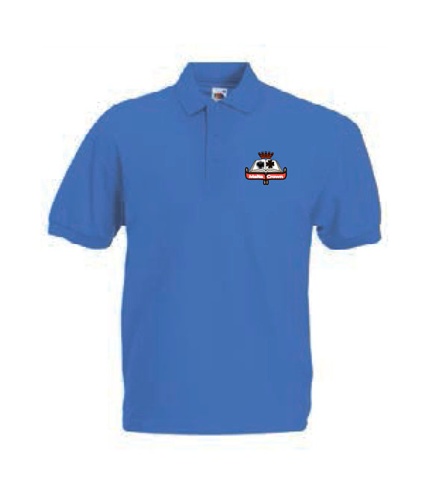 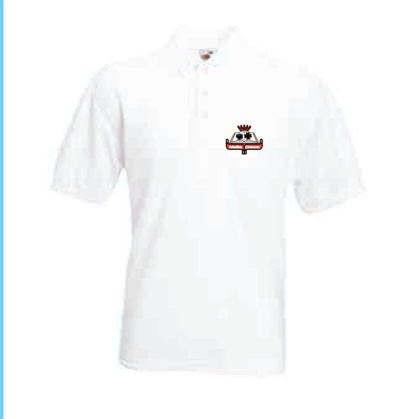 Школьная форма с фирменным логотипом ( с учетом индивидуальных размеров) изготавливается и централизовано закупается на Мальте.Поло - белого - 2 шт.- синего цвета - 2 шт.- голубого цвета - 2 шт.Свитшот – 1 шт. Жилетка мужская синего цвета Изготовление и нашивка логотипов Учащиеся могут индивидуально заказать брюки темно-синего цвета за дополнительную плату.Стоимость пошива – по запросу.Мужская жилетка синего цвета с логотипом школы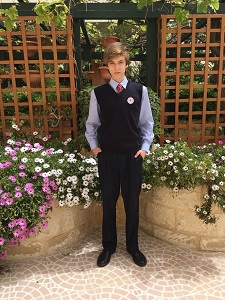 Школьная форма с фирменным логотипом ( с учетом индивидуальных размеров) изготавливается и централизовано закупается на Мальте.Поло - белого - 2 шт.- синего цвета - 2 шт.- голубого цвета - 2 шт.Свитшот – 1 шт. Жилетка мужская синего цвета Изготовление и нашивка логотипов Учащиеся могут индивидуально заказать брюки темно-синего цвета за дополнительную плату.Стоимость пошива – по запросу.Свитшот синий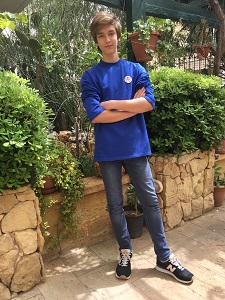 Школьная форма с фирменным логотипом ( с учетом индивидуальных размеров) изготавливается и централизовано закупается на Мальте.Поло - белого - 2 шт.- синего цвета - 2 шт.- голубого цвета - 2 шт.Свитшот – 1 шт. Жилетка мужская синего цвета Изготовление и нашивка логотипов Учащиеся могут индивидуально заказать брюки темно-синего цвета за дополнительную плату.Стоимость пошива – по запросу.